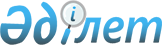 О внесении изменений в решение Райымбекского районного маслихата от 28 декабря 2020 года № 80-377 "О бюджете Райымбекского района на 2021-2023 годы"Решение Райымбекского районного маслихата Алматинской области от 17 ноября 2021 года № 16-68. Зарегистрировано в Министерстве юстиции Республики Казахстан 25 ноября 2021 года № 25404
      Райымбекский районный маслихат РЕШИЛ:
       1. Внести в решение Райымбекского районного маслихата "О бюджете Райымбекского района на 2021-2023 годы" от 28 декабря 2020 года № 80-377 (зарегистрировано в Реестре государственной регистрации нормативных правовых актов под № 5862) следующие изменения:
      пункт 1 изложить в новой редакции:
      "1. Утвердить районный бюджет на 2021-2023 годы согласно приложениям 1, 2, 3 к настоящему решению соответственно, в том числе на 2021 год в следующих объемах:
      1) доходы 6 562 566 тысяч тенге, в том числе:
      налоговые поступления 77 811 тысяч тенге;
      неналоговые поступления 12 729 тысяч тенге;
      поступления от продажи основного капитала 700 тысяч тенге;
      поступления трансфертов 6 471 326 тысяч тенге;
      2) затраты 6 622 348 тысяч тенге; 
      3) чистое бюджетное кредитование 96 282 тысячи тенге, в том числе:
      бюджетные кредиты 157 352 тысячи тенге;
      погашение бюджетных кредитов 61 070 тысяч тенге;
      4) сальдо по операциям с финансовыми активами 0 тенге, в том числе:
      приобретение финансовых активов 0 тенге;
      поступления от продажи финансовых активов государства 0 тенге;
      5) дефицит (профицит) бюджета (-) 156 064 тысячи тенге;
      6) финансирование дефицита (использование профицита) бюджета 156 064 тысячи тенге, в том числе:
      поступление займов 157 352 тысячи тенге;
      погашение займов 61 210 тысяч тенге;
      используемые остатки бюджетных средств 59 922 тысячи тенге.".
      2. Приложение 1 к указанному решению изложить в новой редакции согласно приложению к настоящему решению.
      3. Настоящее решение вводится в действие с 1 января 2021 года. Районный бюджет на 2021 год
					© 2012. РГП на ПХВ «Институт законодательства и правовой информации Республики Казахстан» Министерства юстиции Республики Казахстан
				
      Секретарь Райымбекского районного маслихата

Е. Кудабаев
Приложение к решению Райымбекского районного маслихата от 17 ноября 2021 года № 16-68Приложение 1 к решению Райымбекского районного маслихата от 28 декабря 2020 года № 80-377
Категория
Категория
Категория
Категория
Сумма 
(тысяч тенге)
Класс
Класс
Класс
Сумма 
(тысяч тенге)
Подкласс
Подкласс
Сумма 
(тысяч тенге)
Наименование
Сумма 
(тысяч тенге)
І. Доходы
6 562 566
1
Налоговые поступления
77 811
01
Подоходный налог
34 261
1
Корпоративный подоходный налог
34 261
04
Hалоги на собственность
20 526
1
Hалоги на имущество
18 226
5
Единый земельный налог
2 300
05
Внутренние налоги на товары, работы и услуги
18 024
2
Акцизы
2 000
3
Поступления за использование природных и других ресурсов
15 000
4
Сборы за ведение предпринимательской и профессиональной деятельности
1 024
08
Обязательные платежи, взимаемые за совершение юридически значимых действий и (или) выдачу документов уполномоченными на то государственными органами или должностными лицами
5 000
1
Государственная пошлина
5 000
2
Неналоговые поступления
12 729
01
Доходы от государственной собственности
2 714
5
Доходы от аренды имущества, находящегося в государственной собственности
2 636
7
Вознаграждения по кредитам, выданным из государственного бюджета
78
04
Штрафы, пени, санкции, взыскания, налагаемые государственными учреждениями, финансируемыми из государственного бюджета, а также содержащимися и финансируемыми из бюджета (сметы расходов) Национального Банка Республики Казахстан
15
1
Штрафы, пени, санкции, взыскания, налагаемые государственными учреждениями, финансируемыми из государственного бюджета, а также содержащимися и финансируемыми из бюджета (сметы расходов) Национального Банка Республики Казахстан
15
06
Прочие неналоговые поступления
10 000
1
Прочие неналоговые поступления
10 000
3
Поступления от продажи основного капитала
700
03
Продажа земли и нематериальных активов
700
1
Продажа земли
700
4
Поступления трансфертов 
6 471 326
01
Трансферты из нижестоящих органов государственного управления
8 199
3
Трансферты из бюджетов городов районного значения, сел, поселков, сельских округов
8 199
02
Трансферты из вышестоящих органов государственного управления
6 463 127
2
Трансферты из областного бюджета
6 463 127
Функциональная группа
Функциональная группа
Функциональная группа
Функциональная группа
Функциональная группа
Сумма (тысяч тенге)
Функциональная подгруппа
Функциональная подгруппа
Функциональная подгруппа
Функциональная подгруппа
Сумма (тысяч тенге)
Администратор бюджетной программы
Администратор бюджетной программы
Администратор бюджетной программы
Сумма (тысяч тенге)
Программа
Программа
Сумма (тысяч тенге)
Наименование
Сумма (тысяч тенге)
ІІ. Затраты
6 622 348
01
Государственные услуги общего характера
506 809
1
Представительные, исполнительные и другие органы, выполняющие общие функции государственного управления
350 035
112
Аппарат маслихата района (города областного значения)
33 702
001
Услуги по обеспечению деятельности маслихата района (города областного значения)
33 702
122
Аппарат акима района (города областного значения)
316 333
001
Услуги по обеспечению деятельности акима района (города областного значения)
170 727
003
Капитальные расходы государственного органа 
320
113
Целевые текущие трансферты нижестоящим бюджетам
145 286
2
Финансовая деятельность
27 013
452
Отдел финансов района (города областного значения)
27 013
001
Услуги по реализации государственной политики в области исполнения бюджета и управления коммунальной собственностью района (города областного значения)
22 839
003
Проведение оценки имущества в целях налогообложения
1 285
010
Приватизация, управление коммунальным имуществом, постприватизационная деятельность и регулирование споров, связанных с этим
2 261
018
Капитальные расходы государственного органа 
628
5
Планирование и статистическая деятельность
26 305
453
Отдел экономики и бюджетного планирования района (города областного значения)
26 305
001
Услуги по реализации государственной политики в области формирования и развития экономической политики, системы государственного планирования 
25 736
004
Капитальные расходы государственного органа 
569
9
Прочие государственные услуги общего характера
103 456
467
Отдел строительства района (города областного значения)
103 456
040
Развитие объектов государственных органов
103 456
02
Оборона
70 995
1
Военные нужды
4 369
122
Аппарат акима района (города областного значения)
4 369
005
Мероприятия в рамках исполнения всеобщей воинской обязанности
4 369
2
Организация работы по чрезвычайным ситуациям
66 626
122
Аппарат акима района (города областного значения)
66 626
006
Предупреждение и ликвидация чрезвычайных ситуаций масштаба района (города областного значения)
3 695
007
Мероприятия по профилактике и тушению степных пожаров районного (городского) масштаба, а также пожаров в населенных пунктах, в которых не созданы органы государственной противопожарной службы
62 931
03
Общественный порядок, безопасность, правовая, судебная, уголовно-исполнительная деятельность
690
9
Прочие услуги в области общественного порядка и безопасности
690
485
Отдел пассажирского транспорта и автомобильных дорог района (города областного значения)
690
021
Обеспечение безопасности дорожного движения в населенных пунктах
690
06
Социальная помощь и социальное обеспечение
700 138
1
Социальное обеспечение
175 755
451
Отдел занятости и социальных программ района (города областного значения)
175 755
005
Государственная адресная социальная помощь
175 755
2
Социальная помощь
488 943
451
Отдел занятости и социальных программ района (города областного значения)
488 943
002
Программа занятости
319 078
004
Оказание социальной помощи на приобретение топлива специалистам здравоохранения, образования, социального обеспечения, культуры, спорта и ветеринарии в сельской местности в соответствии с законодательством Республики Казахстан
25 670
006
Оказание жилищной помощи
1 557
007
Социальная помощь отдельным категориям нуждающихся граждан по решениям местных представительных органов
13 817
010
Материальное обеспечение детей-инвалидов, воспитывающихся и обучающихся на дому
1 590
014
Оказание социальной помощи нуждающимся гражданам на дому
50 279
017
Обеспечение нуждающихся инвалидов обязательными гигиеническими средствами и предоставление услуг специалистами жестового языка, индивидуальными помощниками в соответствии с индивидуальной программой реабилитации инвалида
24 319
023
Обеспечение деятельности центров занятости населения
52 633
9
Прочие услуги в области социальной помощи и социального обеспечения
35 440
451
Отдел занятости и социальных программ района (города областного значения)
35 440
001
Услуги по реализации государственной политики на местном уровне в области обеспечения занятости и реализации социальных программ для населения
30 679
021
Капитальные расходы государственного органа 
240
050
Oбеспечение прав и улучшению качества жизни инвалидов в Республике Казахстан
4 521
07
Жилищно-коммунальное хозяйство
1 786 803
1
Жилищное хозяйство
913 203
467
Отдел строительства района (города областного значения)
589 450
003
Проектирование, развитие и (или) обустройство инженерно-коммуникационной инфраструктуры
217 839
004
Проектирование, развитие и (или) обустройство инженерно- коммуникационной инфраструктуры
371 611
487
Отдел жилищно-коммунального хозяйства и жилищной инспекции района (города областного значения)
323 753
001
Услуги по реализации государственной политики на местном уровне в области жилищно-коммунального хозяйства и жилищного фонда
18 328
003
Капитальные расходы государственного органа
4 240
007
Снос аварийного и ветхого жилья
3 404
113
Целевые текущие трансферты нижестоящим бюджетам
297 781
2
Коммунальное хозяйство
343 165
487
Отдел жилищно-коммунального хозяйства и жилищной инспекции района (города областного значения)
343 165
058
Развитие системы водоснабжения и водоотведения в сельских населенных пунктах
343 165
3
Благоустройство населенных пунктов
527 435
487
Отдел жилищно-коммунального хозяйства и жилищной инспекции района (города областного значения)
527 435
025
Освещение улиц в населенных пунктах
3 000
030
Благоустройство и озеленение населенных пунктов
524 435
9
Прочие услуги в области социальной помощи и социального обеспечения
3 000
487
Отдел жилищно-коммунального хозяйства и жилищной инспекции района (города областного значения)
3 000
094
Предоставление жилищных сертификатов как социальная помощь 
3 000
08
Культура, спорт, туризм и информационное пространство
471 537
1
Деятельность в области культуры
323 390
455
Отдел культуры и развития языков района (города областного значения)
200 435
003
Поддержка культурно - досуговой работы 
200 435
467
Отдел строительства района (города областного значения)
122 955
011
Развитие объектов культуры
122 955
2
Спорт
18 425
465
Отдел физической культуры и спорта района (города областного значения)
18 425
001
Услуги по реализации государственной политики на местном уровне в сфере физической культуры и спорта
13 105
004
Капитальные расходы государственного органа
240
005
Развитие массового спорта и национальных видов спорта
487
006
Проведение спортивных соревнований на районном (города областного значения) уровне
3 021
007
Подготовка и участие членов сборных команд района (города областного значения) по различным видам спорта на областных спортивных соревнованиях
1 572
3
Информационное пространство
64 526
455
Отдел культуры и развития языков района (города областного значения)
52 298
006
Функционирование районных (городских) библиотек
51 216
007
Развитие государственного языка и других языков народа Казахстана
1 082
456
Отдел внутренней политики района (города областного значения)
12 228
002
Услуги по проведению государственной информационной политики
12 228
9
Прочие услуги по организации культуры, спорта, туризма и информационного пространства
65 196
455
Отдел культуры и развития языков района (города областного значения)
43 344
001
Услуги по реализации государственной политики на местном уровне в области развития языков и культуры
13 104
010
Капитальные расходы государственного органа
240
032
Капитальные расходы подведомственных государственных учреждений и организаций
30 000
456
Отдел внутренней политики района (города областного значения)
21 852
001
Услуги по реализации государственной политики на местном уровне в области информации, укрепления государственности и формирования социального оптимизма граждан
21 112
006
Капитальные расходы государственного органа 
740
10
Сельское, водное, лесное, рыбное хозяйство, особо охраняемые природные территории, охрана окружающей среды и животного мира, земельные отношения
87 150
1
Сельское хозяйство
21 755
462
Отдел сельского хозяйства района (города областного значения)
21 755
001
Услуги по реализации государственной политики на местном уровне в сфере сельского хозяйства 
21 515
006
Капитальные расходы государственного органа
240
6
Земельные отношения
24 156
463
Отдел земельных отношений района (города областного значения)
24 156
001
Услуги по реализации государственной политики в области регулирования земельных отношений на территории района (города областного значения)
23 916
007
Капитальные расходы государственного органа 
240
9
Прочие услуги в области сельского, водного, лесного, рыбного хозяйства, охраны окружающей среды и земельных отношений
41 239
453
Отдел экономики и бюджетного планирования района (города областного значения)
41 239
099
Реализация мер по оказанию социальной поддержки специалистов
41 239
11
Промышленность, архитектурная, градостроительная и строительная деятельность
27 278
2
Архитектурная, градостроительная и строительная деятельность
27 278
467
Отдел строительства района (города областного значения)
15 289
001
Услуги по реализации государственной политики на местном уровне в области строительства
15 049
017
Капитальные расходы государственного органа
240
468
Отдел архитектуры и градостроительства района (города областного значения)
11 989
001
Услуги по реализации государственной политики в области архитектуры и градостроительства на местном уровне
11 189
004
Капитальные расходы государственного органа 
800
12
Транспорт и коммуникации
315 797
1
Автомобильный транспорт
276 035
485
Отдел пассажирского транспорта и автомобильных дорог района (города областного значения)
276 035
023
Обеспечение функционирования автомобильных дорог
20 000
045
Капитальный и средний ремонт автомобильных дорог районного значения и улиц населенных пунктов
256 035
9
Прочие услуги в сфере транспорта и коммуникаций
39 762
485
Отдел пассажирского транспорта и автомобильных дорог района (города областного значения)
39 762
001
Услуги по реализации государственной политики на местном уровне в области пассажирского транспорта и автомобильных дорог
11 270
003
Капитальные расходы государственного органа 
240
113
Целевые текущие трансферты нижестоящим бюджетам
28 252
13
Прочие
389 634
3
Поддержка предпринимательской деятельности и защита конкуренции
11 651
469
Отдел предпринимательства района (города областного значения)
11 651
001
Услуги по реализации государственной политики на местном уровне в области развития предпринимательства
11 411
004
Капитальные расходы государственного органа 
240
9
Прочие
377 983
452
Отдел финансов района (города областного значения)
3 222
012
Резерв местного исполнительного органа района (города областного значения) 
3 222
485
Отдел пассажирского транспорта и автомобильных дорог района (города областного значения)
184 775
052
Реализация мероприятий по социальной и инженерной инфраструктуре в сельских населенных пунктах в рамках проекта "Ауыл-Ел бесігі"
184 775
487
Отдел жилищно-коммунального хозяйства и жилищной инспекции района (города областного значения)
189 986
079
Развитие социальной и инженерной инфраструктуры в сельских населенных пунктах в рамках проекта "Ауыл-Ел бесігі"
189 986
14
Обслуживание долга
104 398
1
Обслуживание долга
104 398
452
Отдел финансов района (города областного значения)
104 398
013
Обслуживание долга местных исполнительных органов по выплате вознаграждений и иных платежей по займам из областного бюджета
104 398
15
Трансферты
2 161 119
1
Трансферты
2 161 119
452
Отдел финансов района (города областного значения)
2 161 119
006
Возврат неиспользованных (недоиспользованных) целевых трансфертов
108
024
Целевые текущие трансферты из нижестоящего бюджета на компенсацию потерь вышестоящего бюджета в связи с изменением законодательства
1 864 618
038
Субвенции 
261 593
039
Целевые текущие трансферты из вышестоящего бюджета на компенсацию потерь нижестоящих бюджетов в связи с изменением законодательства
34 800
ІІІ. Чистое бюджетное кредитование
96 282
Бюджетные кредиты
157 352
10
Сельское, водное, лесное, рыбное хозяйство, особо охраняемые природные территории, охрана окружающей среды и животного мира, земельные отношения
157 352
9
Прочие услуги в области сельского, водного, лесного, рыбного хозяйства, охраны окружающей среды и земельных отношений
157 352
453
Отдел экономики и бюджетного планирования района (города областного значения)
157 352
006
Бюджетные кредиты для реализации мер социальной поддержки специалистов
157 352
Категория
Категория
Категория
Категория
Сумма 
(тысяч тенге)
Класс
Класс
Класс
Сумма 
(тысяч тенге)
Подкласс
Подкласс
Сумма 
(тысяч тенге)
Наименование
Сумма 
(тысяч тенге)
Погашение бюджетных кредитов
61 070
5
Погашение бюджетных кредитов
61 070
01
Погашение бюджетных кредитов
61 070
1
Погашение бюджетных кредитов, выданных из государственного бюджета
61 070
Функциональная группа
Функциональная группа
Функциональная группа
Функциональная группа
Функциональная группа
Сумма 
(тысяч тенге)
Функциональная подгруппа
Функциональная подгруппа
Функциональная подгруппа
Функциональная подгруппа
Сумма 
(тысяч тенге)
Администратор бюджетных программ
Администратор бюджетных программ
Администратор бюджетных программ
Сумма 
(тысяч тенге)
Программа
Программа
Сумма 
(тысяч тенге)
Наименование
Сумма 
(тысяч тенге)
Сальдо по операциям с финансовыми активами
0
Категория
Категория
Категория
Категория
Сумма 
(тысяч тенге)
Класс
Класс
Класс
Сумма 
(тысяч тенге)
Подкласс
Подкласс
Сумма 
(тысяч тенге)
Наименование
Сумма 
(тысяч тенге)
Поступления от продажи финансовых активов государства
0
Категория
Категория
Категория
Категория
Сумма 
(тысяч тенге)
Класс
Класс
Класс
Сумма 
(тысяч тенге)
Подкласс
Подкласс
Сумма 
(тысяч тенге)
Наименование
Сумма 
(тысяч тенге)
V. Дефицит (профицит) бюджета
-156 064
VI. Финансирование дефицита (использование профицита) бюджета
156 064
7
Поступления займов
157 352
01
Внутренние государственные займы
157 352
2
Договоры займа
157 352
8
Используемые остатки бюджетных средств
59 922
01
Остатки бюджетных средств
59 922
1
Свободные остатки бюджетных средств
59 922
Функциональная группа
Функциональная группа
Функциональная группа
Функциональная группа
Функциональная группа
Сумма (тысяч тенге)
Функциональная подгруппа
Функциональная подгруппа
Функциональная подгруппа
Функциональная подгруппа
Сумма (тысяч тенге)
Администратор бюджетной программы
Администратор бюджетной программы
Администратор бюджетной программы
Сумма (тысяч тенге)
Программа
Программа
Сумма (тысяч тенге)
Наименование
Сумма (тысяч тенге)
16
Погашение займов
61 210
1
Погашение займов
61 210
452
Отдел финансов района (города областного значения)
61 210
008
Погашение долга местного исполнительного органа перед вышестоящим бюджетом
61 070
021
Возврат неиспользованных бюджетных кредитов, выданных из местного бюджета
140